25. 1.			Učivo 1.C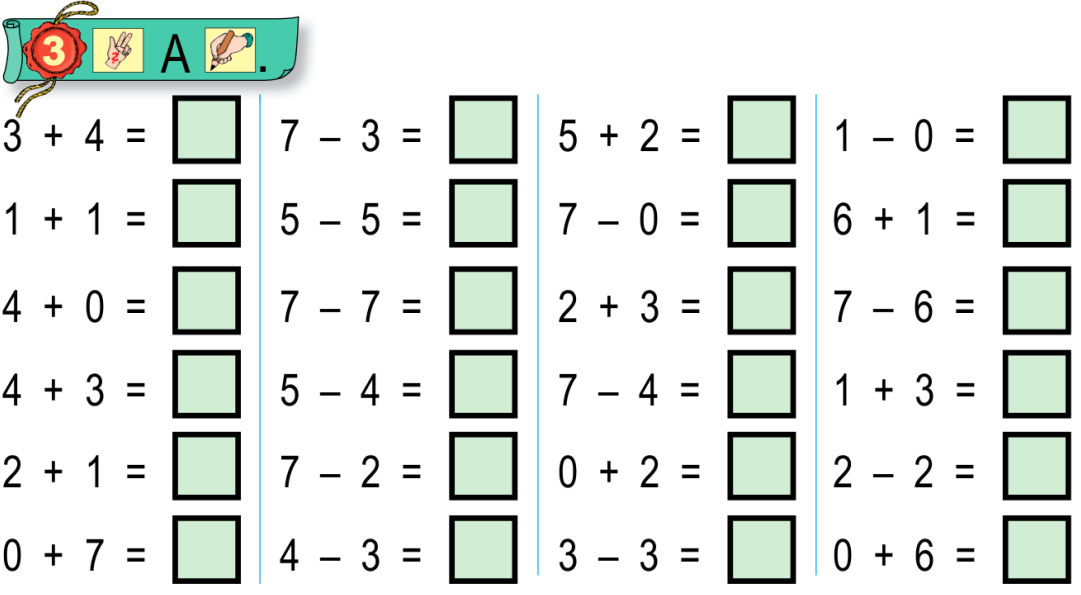 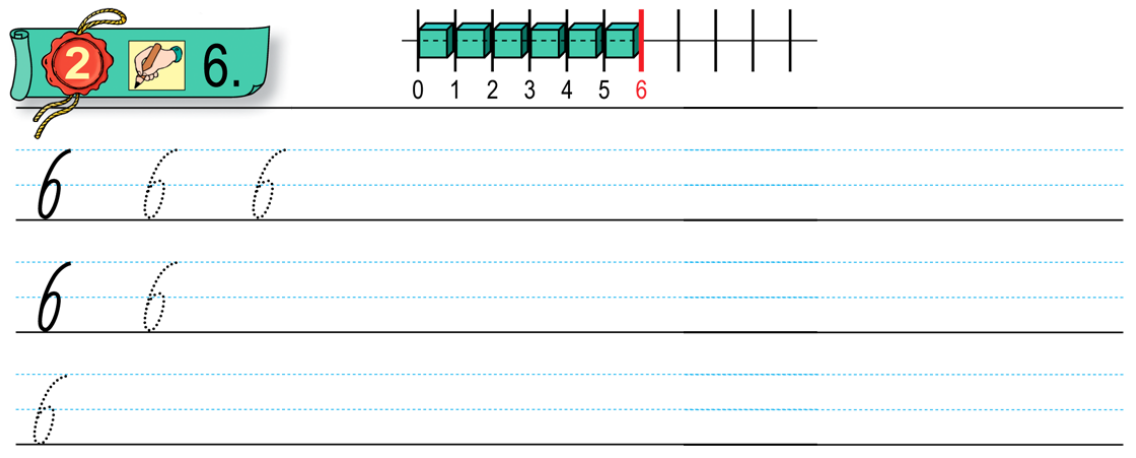 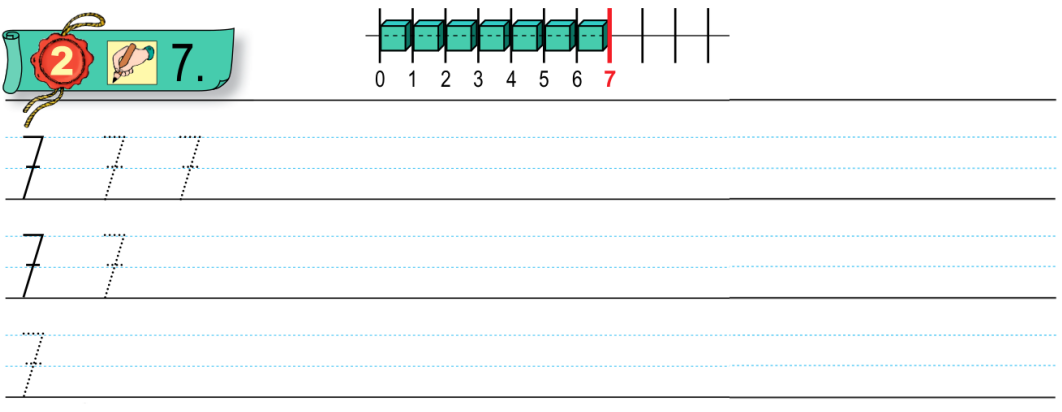 DenPředmětUčivo (pracovní sešit)DÚČTMPracovní list - opakování psaní číslic 6 a 7příklady na sčítání a odčítání – různé strategie a pomůcky (počítadla, krokovací pás, fazolky apod.) Kontrola práce – zavedení pozice poradce (kdo je hotový, cvičení rozumí, pomáhá ostatním, tentokrát pomoc s kontrolou cvičení)ČJ půlenáPísanka 26 – podle tempa 4-6 řádkůHra „vysvětli slovo“Písanka dokončit str. 26 (někdo má dokončit jinou část, je označená hvězdičkou)ČJDiskuze a hlasování o výdělku z JarmarkuHledání informací o možnosti adoptovat zvířátko ze ZOO Praha + hlasováníZakládání pracovních listů do porfolia